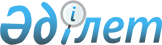 Об утверждении мест размещения нестационарных торговых объектов в районе Биржан сал
					
			Утративший силу
			
			
		
					Постановление акимата района Биржан сал Акмолинской области от 22 июля 2019 года № а-7/162. Зарегистрировано Департаментом юстиции Акмолинской области 31 июля 2019 года № 7302. Утратило силу постановлением акимата района Биржан сал Акмолинской области от 24 декабря 2019 года № а-12/335
      Сноска. Утратило силу постановлением акимата района Биржан сал Акмолинской области от 24.12.2019 № а-12/335 (вводится в действие со дня официального опубликования).
      В соответствии с подпунктом 4-2) пункта 1 статьи 31 Закона Республики Казахстан от 23 января 2001 года "О местном государственном управлении и самоуправлении в Республике Казахстан", пунктом 50-1 Правил внутренней торговли, утвержденных приказом исполняющего обязанности Министра национальной экономики Республики Казахстан от 27 марта 2015 года № 264 (зарегистрировано в Реестре государственной регистрации нормативных правовых актов № 11148), акимат района Биржан сал ПОСТАНОВЛЯЕТ:
      1. Утвердить места для размещения нестационарных торговых объектов в районе Биржан сал.
      2. Контроль за исполнением настоящего постановления возложить на заместителя акима района, курирующего данный вопрос.
      3. Настоящее постановление вступает в силу со дня государственной регистрации в Департаменте юстиции Акмолинской области и вводится в действие со дня официального опубликования. Места размещения нестационарных торговых объектов в районе Биржан сал
					© 2012. РГП на ПХВ «Институт законодательства и правовой информации Республики Казахстан» Министерства юстиции Республики Казахстан
				
      Аким района

Е.Нугманов
Утвержден
постановлением акимата
района Биржан сал
от "22" июля 2019 года
№ а-7/162
№
Наименование административно-территориальной единицы
Места размещения
1
город Степняк
улица Биржан сал, возле здания мечети
2
село Ульги
улица Каримова, возле здания мечети
3
село Мамай
улица Биржан сал, возле здания клуба
4
село Краснофлотское
улица Орталык, территория прилегающая к зданию сыроварении
5
село Бирсуат
улица Валиханова, возле здания бани
6
село Заураловка
улица Байтерек, территория между домами № 21 и № 23
7
село Кенашы
улица Акана сері, возле здания школы
8
село Енбекшильдерское
улица Орталык, возле здания клуба
9
село Ангал батыра
улица Ақ қайын, возле здания клуба
10
село Андыкожа батыра
улица Первомайская, возле здания кафе
11
село Уалихан
улица Зеленая, на площади возле дома культуры
12
село Баймырза
улица Сейфуллина, возле здания клуба
13
село Макинка
182 километр (слева) автодороги республиканского значения "Астана-Щучинск"
14
Макинский сельский округ
195 километр автодороги республиканского значения "Астана-Щучинск"
15
село Заозерное
улица Микрорайон, территория между домами № 5 и № 6